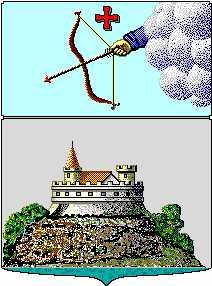 Управление финансов  г. СарапулаКрасная площадь, д. 8, г. Сарапул, УР, 427900 тел./факс: (34147) 4-19-04,  minfin-27@udm.netПРИКАЗВ связи с необходимостью уточнения Единого перечня кодов (кодов целей) и наименований субсидий на иные цели и бюджетные инвестиции бюджетным и автономным учреждениям города Сарапула, утвержденного приказом Управления финансов г. Сарапула от 11.01.2016 года №1 «Об утверждении Единого перечня кодов (кодов целей) и наименований субсидий на иные цели и субсидий на бюджетные инвестиции бюджетным и автономным учреждениям города Сарапула» (в редакции приказов Управления финансов г. Сарапула от 04.02.2016 г. №12, от 18.02.2016 г. №24, от 17.03.2016 г. №28, от 31.03.2016 г. №36, от 04.04.2016 г. №41, от 05.05.2016 г. №56, от 03.08.2016 г. №115, от 06.09.2016 г. №135, от 30.09.2016 г. №146, от 01.11.2016 г. №156, от 06.12.2016 г. №178, от 14.12.2016 г. №180, от 30.12.2016 г. №195, от 20.10.2017 г. №125, от 24.10.2017 г. №128, от 28.12.2017 г. №158, от 28.02.2018 г. №29, от 24.07.2018 г. №111, от 25.09.2018 г. №145, от 13.02.2019 г. №16, от 18.04.2019 г. №62, от 23.04.2019 г. №66, от 17.06.2019 г. №127, от 23.08.2019 г. №166, от 30.10.2019 г. №192, от 11.11.2019 г. №195, от 09.01.2020 г. №3, от 16.04.2020 г. №44, от 16.04.2020 г. №48, от 17.08.2020 г. №105, от 07.09.2020 г. №120, от 12.11.2020 г. №181).ПРИКАЗЫВАЮ:1. дополнить Единый перечень кодов (кодов целей) и наименований субсидий на иные цели и субсидий на бюджетные инвестиции бюджетным и автономным учреждениям города Сарапула следующими кодами целей:2. Контроль за исполнением данного приказа возложить на начальника сектора аналитической, контрольной работы и мониторинга бюджета Л.Н. Решетову.Заместитель Главы Администрации                                                                                          города Сарапула по экономике и финансам –                                                                     начальник Управления финансов г. Сарапула                                                     С.В. Бочкарева    от 30 декабря 2020 г.№ 211О внесении дополнений в Единый перечень кодов (кодов целей) и наименований субсидий на иные цели и субсидий на бюджетные инвестиции бюджетным и автономным учреждениям города СарапулаНаименованиеКод целиСубсидия на разработку проектно – сметной документации в рамках реализации проекта «Музейный квартал в городе Сарапуле»0115Субсидия на благоустройство территории общественного кладбища0116Субсидия на реализацию проекта инициативного бюджетирования (текущий ремонт дороги по ул. Комсомольская города Сарапула, УР)0095.18Субсидия на реализацию проекта инициативного бюджетирования (текущий ремонт дороги по ул. Радужная г. Сарапула, УР)0095.19Субсидия на реализацию проекта инициативного бюджетирования (текущий ремонт дороги по ул. Лазурная, п. Гудок-2  г. Сарапула, УР)0095.20Субсидия на реализацию проекта инициативного бюджетирования (текущий ремонт дороги по ул. 2-я Лесная, уч.1, п. Дубровка-2, г. Сарапула, УР)0095.21Субсидия на реализацию проекта инициативного бюджетирования (текущий ремонт дороги по ул. 2-я Лесная, уч.2, г. Сарапула, УР (без стоимости трубы))0095.22Субсидия на реализацию проекта инициативного бюджетирования (текущий ремонт дороги по ул. Грибоедова г. Сарапула, УР)0095.23